PRO/176/EP/02062021MAM/momSenhor Professor,Encaminhamos, com aprovação da Comissão do Curso de Engenharia de Produção e do Conselho do Departamento de Engenharia de Produção, reunido em 02/06/2021, alteração na Estrutura Curricular do Curso de Engenharia de Produção, que consiste na inclusão da exigência de 2 créditos trabalho de Atividades Acadêmicas Completares (Resolução CoG, CoCEx e CoPq 7788/2019) para alunos ingressantes a partir de 2022.Atenciosamente,Marco Aurélio de MesquitaCoordenador da CoC Produção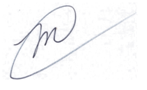                        Profa. Dra. Marly Monteiro de Carvalho          Chefe do Departamento de Engenharia de ProduçãoIlmo. Sr.Prof. Dr. Antonio Carlos SeabraPresidente da Comissão de Graduação daEscola Politécnica da Universidade de São Paulo